ПОЛОЖЕНИЕ
об Открытом фотоконкурсе им. И.Ю. Семирикова«Наследники традиций: народы Поволжья», посвященный 95-летию Ахтубинского района и Году культурного наследия народов России1. УЧРЕДИТЕЛЬ И ОРГАНИЗАТОР КОНКУРСА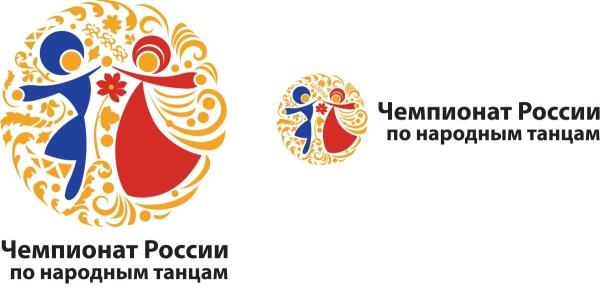 Учредители конкурса - МКУК «Центр народной культуры» МО «Ахтубинский район» и Фотостудия «Дельта» ОМЦНК г. Астрахань Организатор конкурса - МКУК «Центр народной культуры» МО «Ахтубинский район».2. ЦЕЛИ И ЗАДАЧИ КОНКУРСАКонкурс проводится с целью сохранения памяти о нашем земляке, фотохудожнике, члене фотостудии «Дельта» ОМЦНК г. Астрахани, члене Союза фотохудожников России и Русского географического общества, враче-реаниматологе Иване Юрьевиче Семирикове, а также для популяризации художественной фотографии, как способа сохранения историко-культурного наследия и исторической памяти народов Астраханской области. - сохранение и развитие преемственности традиций национальных культур народов в условиях полиэтнического пространства Российской Федерации;- формирование культуры межнационального общения, духовного единства и межнационального согласия, воспитание общероссийского патриотизма; - создание условий для широкого вовлечения населения в сферу народной культуры, обеспечение преемственности поколений, возрождения семейных народных традиций; - выявление творческих достижений и поддержка фотографов профессионалов и любителей разных возрастов Ахтубинского района, ведущих творческие изыскания в направлении фотографии, связанной с национальным народным творчеством; - развитие навыков образно-эмоционального освоения действительности, позволяющих уважать и принимать духовные и культурные ценности разных народов, воспитание и формирование художественно-эстетических вкусов подрастающего поколения на основе лучших фотовизуальных художественных образов;  - содействие в создании мультимедийной и печатной фотопродукции в сфере сохранения и развития национальных культур народов России.3. ПОРЯДОК, СРОКИ И УСЛОВИЯ ПРОВЕДЕНИЯ КОНКУРСАНа конкурс принимаются авторские работы фотографов профессионалов и любителей, клубных фотообъединений, специалистов без ограничений по возрасту, отражающие национальные особенности традиций народов Поволжья; - каждый автор (правообладатель) имеет право подать для участия в конкурсе до 5-ти работ (в том числе не более 2-х серий); - работы принимаются в электронном виде до 1 сентября 2022 года  по адресу Konkurscnk@yandex.ru- представленные на конкурс фотографии должны быть подписаны авторским названием. К фото должно быть приложено краткое описание с ФИО автора, место и дата съемки, описание фото); - фотографии должны быть представлены в формате JPEG, размером не менее 4000 пикселей по длинной стороне кадра, сохраненные в максимальном качестве (без сжатия); - не допускаются фотографии, а также коллажи, снимки с надписями, датой, рамками, чрезмерной обработкой в графическом редакторе.- по итогам решения Жюри и уведомления конкурсантов, не позднее 1 октября, победители должны подготовить и предоставить лучшие фотографии, оформленные в рамы, формат не менее А3 (возможно паспарту) для представления на выставке в Концертно-выставочном зале «Муза» по адресу г. Ахтубинск ул. Волгоградская, 79 Центр народной культуры.- по итогам конкурса лучшие фотоработы будут также представлены на виртуальной фотовыставке на сайте Центра народной культуры http://cnk-ahtubinsk.ru- подавая заявку на участие в конкурсе, участник автоматически дает согласие на использование фотографий в информационно-методических буклетах и изданиях МКУК «Центр народной культуры» МО «Ахтубинский район».На конкурс принимаются авторские фотоработы, отражающие национальные особенности и колорит традиций народов Поволжья по следующим номинациям:«Лица Поволжья»Фотографии людей из числа разных народов Поволжья. Внешность, характеры, национальный колорит, выраженный через лица людей разных национальностей, их быт, одежду, праздники и обряды.«Национальный колорит»Фотографии предметов и вещей, отражающих культуру и традиции народов Поволжья. Семейные реликвии, предметы традиционного быта, детали национальных костюмов «Пейзажи Поволжья»Природа Поволжья и её связь с этносами. Сельский пейзаж, священные места разных народов. Допускаются фотографии с животными, если изображение отвечает замыслу конкурса. Фотоработы принимаются по категориям: 1. Одиночная фотография;2. Серия фотографий (количество фотографий в серии - до 5-ти), серия считается за одну работу, в которой каждая фотография изобразительно согласуется с соседними и дополняет их по смыслу, в итоговую выставку может быть включена серия полностью либо отдельные работы из серии на основании решения членов жюри в соответствии с планом экспозиции, авторы, присылая работы, должны указать в сопроводительном письме категорию (любители или профессионалы);Конкурс проводится в два этапа:I-й этап - отборочный для подготовки выставки (с 15 апреля до 1 сентября 2022г.) – прием работ в электронном виде Центром народной культуры, работа жюри, отбор работ на выставку, уведомление победителей, оформление выставки.II-й этап (2 сентября – 1 октября 2022г.) – прием лучших работ победителей в распечатанном виде, оформленные в соответствии с условиями  п.3, открытие выставки, награждение победителей, проведение творческих мастерских, лекций и круглых столов для участников конкурса в рамках празднования 95-летия Ахтубинского района.Основные критерии оценки:  - соответствие тематике, целям и задачам конкурса по отражению национального материала и его региональных особенностей;  - уровень мастерства автора;- оригинальность, художественный уровень воплощения и оформления работ.4. Право интеллектуальной собственностиНаправляя работы на конкурс, автор автоматически соглашается на публичное использование его работ с указанием авторства.  Принимая участие в конкурсе, участник гарантирует, что: - он является законным правообладателем представленных на конкурс фотографий и обладает в отношении них исключительным правом; - фотографии не нарушают законодательство Российской Федерации, не содержат оскорбительной информации, а также информации, противоречащей нравственным началам и общепризнанным ценностям; - содержание фотографий не нарушает права третьих лиц; - если третьи лица в судебном или ином порядке будут оспаривать у Организатора его права на использование фотографий, участник обязан принять участие в разбирательстве на стороне Организатора и доказывать правомерность использования Организатором фотографий; - если участник не сможет доказать правомерность использования фотографий и распоряжения ими, и Организатор будет привлечен к ответственности, то участник обязан возместить в течение 10 (десяти) календарных дней с момента вступления в силу решения суда и/или иного органа, рассматривающего спор, судебные расходы, сумму, подлежащую взысканию с Организатора в пользу третьего лица, иные расходы, связанные с судебным разбирательством; - в случае предъявления к Организатору претензий со стороны обладателей авторских и/или смежных прав, их уполномоченных представителей или третьих лиц, касающихся использования фотографий, участник обязуется самостоятельно и за свой счет урегулировать все спорные вопросы с третьими лицами, предъявившими соответствующие претензии; - авторское право на фотографии, представленные на конкурс, сохраняется у авторов соответствующих фотографий; - принимая участие в конкурсе, участник предоставляет Организатору право на воспроизведение, копирование, публикации, выставочные (публичные) показы, а также сообщение общественности любыми способами, в том числе в эфире и по кабелю, размещение в сети Интернет (доведение до всеобщего сведения), включая социальные сети, фотографий, представленных на конкурс (неисключительная лицензия). Данная лицензия предоставляется участником для использования фотографий Организатором в уставных целях любыми способами, не запрещенными законодательством Российской Федерации, в том числе посредством: • показа во время проведения конкурса, конкурсной выставки; • публикации в журналах и печатных и электронных средствах массовой̆ информации; • хранения фотографий, представленных для участия в конкурсе, в своих архивах (в электронном или других форматах) в течение пяти лет с момента проведения конкурса; • размещения фотографий на интернет-сайте Центра народной культуры; • использования фотографии для фотоальбомов, информационных буклетов, цифровых носителей и другой продукции, в том числе сувенирной.5. НАГРАЖДЕНИЕ УЧАСТНИКОВ И ПОБЕДИТЕЛЕЙВ соответствии с условиями конкурса и критериями оценки победители в 2-х категориях и 3-х номинациях награждаются:  - дипломами Лауреата I, II, III степени; - специальными тематическими дипломами. Все остальные участники получают дипломы участника районного конкурса; Могут быть вручены дополнительные призы и памятные подарки. Решение жюри является окончательным и пересмотру не подлежит.  Список победителей конкурса публикуется на сайте Центра народной культуры6. КОНТАКТНАЯ ИНФОРМАЦИЯПо всем вопросам участия в конкурсе обращаться к координаторам конкурса по адресу: г. Ахтубинск, улица Волгоградская 79. Заявку можно прислать на электронный адрес Konkurscnk@yandex.ru (с пометкой в теме письма: Фотоконкурс «Наследники традиций»)Контактные телефоны: (885141)5-27-24, 8(937) 905-50-05Координаторы конкурса:  Нургалиева Диана Мухтазаровна заведующая сектором по работе с молодежными формированиями;Ткачева Светлана Юрьевна заведующая отделом по концертно-выставочной деятельности.Желаем Вам успехов и победы в конкурсе!